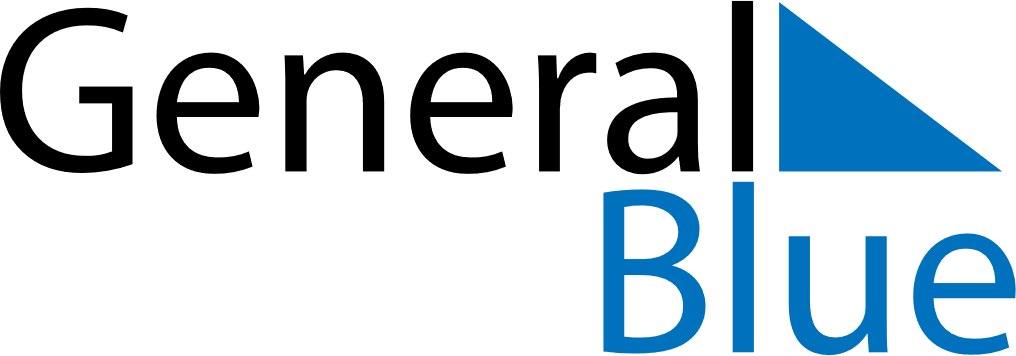 2023 – Q2Grenada  2023 – Q2Grenada  2023 – Q2Grenada  2023 – Q2Grenada  2023 – Q2Grenada  AprilAprilAprilAprilAprilAprilAprilSUNMONTUEWEDTHUFRISAT123456789101112131415161718192021222324252627282930MayMayMayMayMayMayMaySUNMONTUEWEDTHUFRISAT12345678910111213141516171819202122232425262728293031JuneJuneJuneJuneJuneJuneJuneSUNMONTUEWEDTHUFRISAT123456789101112131415161718192021222324252627282930Apr 7: Good FridayApr 9: Easter SundayApr 10: Easter MondayApr 24: Carriacou Maroon and String Band Music FestivalMay 1: Labour DayMay 28: PentecostMay 29: Whit MondayJun 8: Corpus Christi